АДМИНИСТРАЦИЯ СЕЛЬСКОГО ПОСЕЛЕНИЯТИХВИНСКИЙ СЕЛЬСОВЕТДОБРИНСКОГО МУНИЦИПАЛЬНОГО РАЙОНАЛИПЕЦКОЙ ОБЛАСТИП О С Т А Н О В Л Е Н И Е26.07.2017	г		         	                                                                 №71д.Большая ПлавицаОб утверждении формы проверочных листов (списков контрольных вопросов) при проведении плановых проверок в отношении юридических лиц, индивидуальных предпринимателей на территории сельского  поселения Тихвинский сельсовет Добринского муниципального района Липецкой области           В соответствии с Федеральным законом от 26.12.2008 N 294-ФЗ  "О защите прав юридических лиц и индивидуальных предпринимателей при осуществлении государственного контроля (надзора) и муниципального контроля», на основании постановления Правительства РФ от 13.02.2017 г. № 177 «Об утверждении общих требований к разработке и утверждению проверочных листов (списков контрольных вопросов)», руководствуясь Уставом сельского поселения администрация сельского поселения Тихвинский сельсовет ПОСТАНОВЛЯЕТ: 
1. Утвердить проверочный лист (список контрольных вопросов), используемых при проведении плановой проверки по муниципальному контролю за соблюдением правил благоустройства территории сельского поселения Тихвинский сельсовет Добринского муниципального района Липецкой области. (Приложение №1)2. Утвердить проверочный лист (список контрольных вопросов), используемых при проведении плановой проверки по муниципальному жилищному контролю на территории сельского поселения Тихвинский сельсовет Добринского муниципального района Липецкой области. (Приложение №2)3. Утвердить проверочный лист (список контрольных вопросов), используемых при проведении плановой проверки по муниципальному контролю за сохранностью автомобильных дорог на территории сельского поселения Тихвинский сельсовет Добринского муниципального района Липецкой области. (Приложение №3)4.     Постановление вступает в силу со дня его официального обнародования.5.     Контроль за выполнением настоящего постановления оставляю за собой. Глава администрации  сельского поселения  Тихвинский сельсовет                                           А.Г.Кондратов    Приложение №1постановлением  администрации сельского поселенияТихвинский сельсоветот 26.07.2017 г. № 71Проверочный лист (список контрольных вопросов), используемых при проведении плановой проверки по муниципальному контролю за соблюдением правил благоустройства территории сельского поселения Тихвинский сельсовет Добринского муниципального района Липецкой областиАдминистрация сельского поселения Тихвинский сельсовет Добринского муниципального района Липецкой области
______________________________________________________________________________
(наименование органа муниципального контроля)1. Распоряжение о проведении плановой проверки:от___________ №____ 2. Учетный номер проверки и дата присвоения учетного номера проверки в едином реестре проверок:__________________________________________________________________________________________________________________________________________________________________________________________3. Должность, фамилия, имя, отчество должностного (ых) лица (лиц) проводящего (их) плановую проверку:__________________________________________________________________________________________________________________________________________________________________________________________                  4. Наименование юридического лица, фамилия, имя, отчество (при наличии) индивидуального предпринимателя:__________________________________________________________________________________________________________________________________________________________________________________________5. Место проведения плановой проверки с заполнением проверочного листа и (или) указание на используемые юридическим лицом, индивидуальным предпринимателем производственные объекты:__________________________________________________________________________________________________________________________________________________________________________________________6. Указание на ограничение предмета плановой проверки обязательными требованиями, требованиями, установленными муниципальными правовыми актами, изложенными в форме проверочного листа, если это предусмотрено порядком организации и проведения вида муниципального контроля:__________________________________________________________________________________________________________________________________________________________________________________________7. Перечень вопросов, отражающих содержание обязательных требований и (или) требований, установленных муниципальными правовыми актами, ответы на которые однозначно свидетельствуют о соблюдении или несоблюдении юридическим лицом, индивидуальным предпринимателем обязательных требований и (или) требований, установленных муниципальными правовыми актами, составляющих предмет проверки:____________________________________________________________________________________________________________________________________________________________________________________________________________________________________________________________________________________________________________________________________________________________________________________________________________________________________________________________________________________________________________________________________________________________________________________________________(пояснения и дополнения по контрольным вопросам, содержащимся в перечне)________________________________________________________                                _______                              __________(должность и ФИО должностного лица, проводящего плановую проверку  и                                                                        (подпись)                                                    (дата)заполнившего проверочный лист)________________________________________________________                                _______                              __________(должность и ФИО должностного лица юридического лица,                                                                                                   (подпись)                                                    (дата)ФИО индивидуального предпринимателя присутствовавшегопри заполнении проверочного листа)Приложение №2постановлением  администрации сельского поселенияТихвинский сельсоветот 26.07.2017 г. № 71Проверочный лист (список контрольных вопросов), используемых при проведении плановой проверки по муниципальному жилищному контролю на территории сельского поселения Тихвинский сельсовет Добринского муниципального района Липецкой областиАдминистрация сельского поселения Тихвинский селсовет Добринского муниципального района Липецкой области
______________________________________________________________________________
(наименование органа муниципального контроля)1. Распоряжение о проведении плановой проверки:от___________ №____2. Учетный номер проверки и дата присвоения учетного номера проверки в едином реестре проверок:______________________________________________________________________________________________________________________________________________________________________________________________________3. Должность, фамилия, имя, отчество должностного (ых) лица (лиц) проводящего (их) плановую проверку:______________________________________________________________________________________________________________________________________________________________________________________________________                  4. Наименование юридического лица, фамилия, имя, отчество (при наличии) индивидуального предпринимателя:______________________________________________________________________________________________________________________________________________________________________________________________________5. Место проведения плановой проверки с заполнением проверочного листа и (или) указание на используемые юридическим лицом, индивидуальным предпринимателем производственные объекты:______________________________________________________________________________________________________________________________________________________________________________________________________6. Указание на ограничение предмета плановой проверки обязательными требованиями, требованиями, установленными муниципальными правовыми актами, изложенными в форме проверочного листа, если это предусмотрено порядком организации и проведения вида муниципального контроля:______________________________________________________________________________________________________________________________________________________________________________________________________7. Перечень вопросов, отражающих содержание обязательных требований и (или) требований, установленных муниципальными правовыми актами, ответы на которые однозначно свидетельствуют о соблюдении или несоблюдении юридическим лицом, индивидуальным предпринимателем обязательных требований и (или) требований, установленных муниципальными правовыми актами, составляющих предмет проверки:_______________________________________________________________________________________________________________________________________________________________________________________________________________________________________________________________________________________________________________________________________________________________________________________________________________________________________________________________________________________________________________________________________________________________________________________________________(пояснения и дополнения по контрольным вопросам, содержащимся в перечне)________________________________________________________                                _______                              __________(должность и ФИО должностного лица, проводящего плановую проверку  и                                                                        (подпись)                                                    (дата)заполнившего проверочный лист)________________________________________________________                                _______                              __________(должность и ФИО должностного лица юридического лица,                                                                                                   (подпись)                                                    (дата)ФИО индивидуального предпринимателя присутствовавшегопри заполнении проверочного листа)Приложение №3постановлением  администрации сельского поселенияТихвинский сельсоветот 26.07.2017 г. № 71Проверочный лист (список контрольных вопросов), используемых при проведении плановой проверки по муниципальному контролю за сохранностью автомобильных дорог на территории сельского поселения Тихвинский сельсовет Добринского муниципального района Липецкой областиАдминистрация сельского поселения Тихвинский сельсовет Добринского муниципального района Липецкой области
______________________________________________________________________________
(наименование органа муниципального контроля)1. Распоряжение о проведении плановой проверки:от___________ №____2. Учетный номер проверки и дата присвоения учетного номера проверки в едином реестре проверок:______________________________________________________________________________________________________________________________________________________________________________________________________3. Должность, фамилия, имя, отчество должностного (ых) лица (лиц) проводящего (их) плановую проверку:______________________________________________________________________________________________________________________________________________________________________________________________________                  4. Наименование юридического лица, фамилия, имя, отчество (при наличии) индивидуального предпринимателя:______________________________________________________________________________________________________________________________________________________________________________________________________5. Место проведения плановой проверки с заполнением проверочного листа и (или) указание на используемые юридическим лицом, индивидуальным предпринимателем производственные объекты:______________________________________________________________________________________________________________________________________________________________________________________________________6. Указание на ограничение предмета плановой проверки обязательными требованиями, требованиями, установленными муниципальными правовыми актами, изложенными в форме проверочного листа, если это предусмотрено порядком организации и проведения вида муниципального контроля:______________________________________________________________________________________________________________________________________________________________________________________________________7. Перечень вопросов, отражающих содержание обязательных требований и (или) требований, установленных муниципальными правовыми актами, ответы на которые однозначно свидетельствуют о соблюдении или несоблюдении юридическим лицом, индивидуальным предпринимателем обязательных требований и (или) требований, установленных муниципальными правовыми актами, составляющих предмет проверки:____________________________________________________________________________________________________________________________________________________________________________________________________________________________________________________________________________________________________________________________________________________________________________________________________________________________________________________________________________________________________(пояснения и дополнения по контрольным вопросам, содержащимся в перечне)________________________________________________________                                _______                              __________(должность и ФИО должностного лица, проводящего плановую проверку  и                                                                        (подпись)                                                    (дата)заполнившего проверочный лист)________________________________________________________                                _______                              __________(должность и ФИО должностного лица юридического лица,                                                                                                   (подпись)                                                    (дата)ФИО индивидуального предпринимателя присутствовавшегопри заполнении проверочного листа)№ п/пКонтрольный вопросРеквизиты нормативного правового акта (подзаконного правового акта), содержащего обязательные требованияВывод о соблюденииВывод о соблюденииВывод о соблюденииПринимаемые меры№ п/пКонтрольный вопросРеквизиты нормативного правового акта (подзаконного правового акта), содержащего обязательные требованиясоответствуетне соответствуетне требуетсяПринимаемые меры1При осуществлении строительства и реконструкции зданий, строений, сооружений и иных объектов, принимаются ли меры по охране окружающей среды,восстановлению природной среды, рекультивации земель, благоустройству территорийпункт 3 статьи 37 Федерального закона от 10 января 2002 г. № 7-ФЗ
"Об охране окружающей среды" (далее – Федеральный закон "Об охране окружающей среды"статья 8 Закона Тамбовской области от 29 октября 2003 г. № 155-З «Об административных правонарушениях в Тамбовской области" (далее – Закон № 155-З)2При вводе в эксплуатацию зданий, строений, сооружений и иных объектов, выполняются ли условия, предусмотренные проектной документацией - мероприятия по охране окружающей средыпункт 2 статьи 38 Федерального закона "Об охране окружающей среды"статья 8 Закона № 155-З3Имеются ли зеленые насаждения, и не производилась ли их самовольная, без разрешения вырубкаРешение Совета депутатов сельского поселения Тихвинский сельсовет Добринского муниципального района Липецкой области от 16.06.2011 № 62-рс "Об утверждении Правил содержания территории и элементов внешнего  благоустройства сельскогопоселения Тихвинский сельсовет Добринского муниципального района"(с изменениями) (далее – Правила благоустройства)Правила благоустройствастатьи 8,9  Закона № 155-З4Осуществляется ли восстановление асфальтового покрытия дворовых территорийпункт 10 Правил благоустройствастатья 10 Закона № 155-З5Осуществляется ли своевременная и качественная уборка отходов производства и потребления на земельных участках (на праве собственности или ином вещном праве)пункт 4 Правил благоустройствастатья 8 Закона № 155-З6Имеются ли несанкционированные места размещения отходов производства и потребленияпункт 4 Правил благоустройствастатья 8 Закона № 155-З7Осуществляется ли сжигание отходов производства и потребленияпункт 5 Правил благоустройствастатья 8 Закона № 155-З8Принимаются ли меры по очистке крыш зданий от снега, наледипункт 6 Правил благоустройствастатья 11.1 Закона № 155-З9Соответствует ли содержание домашних животных и птиц общим требованиямпункт 13 Правил благоустройствастатья 11 Закона № 155-З п/пКонтрольный вопросРеквизиты нормативного правового акта (подзаконного правового акта), содержащего обязательные требованияВывод о соблюденииВывод о соблюденииВывод о соблюденииПринимаемые меры п/пКонтрольный вопросРеквизиты нормативного правового акта (подзаконного правового акта), содержащего обязательные требованиясоответствуетне соответствуетне требуетсяПринимаемые меры1Наличие подтверждающих документов о проведении плановых осмотров технического состояния конструкций и инженерного оборудования, относящегося к общему имуществу многоквартирного домачасти 1, 1.1 статьи 161 Жилищного кодекса Российской Федерации от 29 декабря 2004 г. № 188-ФЗ (далее – ЖК РФ)2Осуществлялось ли переустройство или перепланировки жилых помещенийчасть 1 статьи 29 ЖК РФстатья 7.21 КоАП РФ3Используется ли жилое помещение нанимателем (членами семьи) не по назначению, имеет ли место нарушение прав и законных интересов соседей или бесхозяйственное обращение с жилым помещениемчасть 1 статьи 91 ЖК РФуказанные лица выселяются в судебном порядке без предоставления другого жилого помещения4Соблюдаются ли требования в области охраны окружающей среды, восстановления природной средыстатья 39 Федерального закона от 10 января 2002 г. № 7-ФЗ
"Об охране окружающей среды"5Выполняются ли требования санитарного законодательства, а также постановлений, предписаний осуществляющих федеральный государственный санитарно-эпидемиологический надзор должностных лицстатья 11 Федерального закона от 30 марта 1999 г. № 52-ФЗ
"О санитарно-эпидемиологическом благополучии населения"6Осуществлялись ли мероприятия по подготовке жилищного фонда к сезонной эксплуатации на годподпункт 2.1.1 Постановления Госстроя РФ от 27 сентября 2003 г. № 170
"Об утверждении Правил и норм технической эксплуатации жилищного фонда" (далее – Постановление Госстроя от 27.09.2003 № 170)7План (перечень работ) по текущему ремонту общего имущества жилищного фонда на текущий годподпункты 2.1.1, 2.1.5, пункт 2.3 Постановления Госстроя от 27.09.2003 № 170статья 7.22 КоАП РФ№ п/пКонтрольный вопросРеквизиты нормативного правового акта (подзаконного правового акта), содержащего обязательные требованияВывод о соблюденииВывод о соблюденииВывод о соблюденииПринимаемые меры№ п/пКонтрольный вопросРеквизиты нормативного правового акта (подзаконного правового акта), содержащего обязательные требованиясоответствуетне соответствуетне требуетсяПринимаемые меры1Проводятся ли мероприятия направленные на создание безопасных условий перевозки грузов и пассажиров по автомобильным дорогам в течение установленного срока их службыпункт 13.1 Технического регламента Таможенного союза "Безопасность автомобильных дорог" (ТР ТС - 014 - 2011)2Автомобильная дорога и дорожные сооружения на ней при эксплуатации должны соответствовать следующим требованиям безопасности:а) на покрытии проезжей части должны отсутствовать проломы, просадки, выбоины и иные повреждения или дефекты, а также посторонние предметы, затрудняющие движение транспортных средств с разрешенной скоростью и представляющие опасность для потребителей транспортных услуг или третьих лиц;
б) сцепные качества дорожного покрытия должны обеспечивать безопасные условия движения транспортных средств с разрешенной правилами дорожного движения скоростью при условии соответствия их эксплуатационного состояния установленным требованиям;в) ровность дорожного покрытия должна обеспечивать безопасные условия движения с установленной для данного класса и категории автомобильной дороги скоростью движения;г) возвышение обочины и разделительной полосы над уровнем проезжей части при отсутствии бордюра не допускается;д) обочины не должны иметь деформаций, повреждений;е) не допускается уменьшение фактического расстояния видимости на автомобильной дороге соответствующих классов и категорий ниже минимально требуемого в результате выполняемых эксплуатационных действий или отсутствия таковыхпункт 13.2 Технического регламента Таможенного союза "Безопасность автомобильных дорог" (ТР ТС - 014 - 2011)3Соответствуют ли дорожные знаки заданным характеристикам, установленным в международных и региональных стандартах, а в случае их отсутствия - национальных (государственных) стандартах государств-членов Таможенного союза, в результате применения которых на добровольной основе обеспечивается соблюдение требований принятого технического регламента Таможенного союза, обеспечивающими их видимостьподпункт а пункта 13.5 Технического регламента Таможенного союза "Безопасность автомобильных дорог" (ТР ТС - 014 - 2011)4Различима ли дорожная разметка в любых условиях эксплуатации за исключением случаев, когда поверхность автомобильной дороги загрязнена или покрыта снежно-ледяными отложениямиподпункт б пункта 13.5 Технического регламента Таможенного союза "Безопасность автомобильных дорог" (ТР ТС - 014 - 2011)5Обеспечивается ли минимальная видимость дорожных сигнальных столбиков и тумб водителям транспортных средств возможность безопасного движения с разрешенной правилами дорожного движения скоростью. Дорожные сигнальные столбики и дорожные тумбы не должны иметь повреждений, влияющих на их визуальное восприятие и безопасность дорожного движенияподпункт г пункта 13.5 Технического регламента Таможенного союза "Безопасность автомобильных дорог" (ТР ТС - 014 - 2011)6Производится ли очистка покрытия автомобильной дороги от снега с проезжей части, остановок общественного наземного транспорта, тротуаров, обочин, съездов, площадок для стоянки и остановки транспортных средствпункт 13.9 Технического регламента Таможенного союза "Безопасность автомобильных дорог" (ТР ТС - 014 - 2011)7Осуществляется ли размещение объектов дорожного сервиса в границах полосы отвода автомобильной дорогичасть 1 статьи 22 Федерального закона от 8 ноября . № 257-ФЗ "Об автомобильных дорогах и о дорожной деятельности в Российской Федерации и о внесении изменений в отдельные законодательные акты Российской Федерации"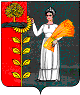 